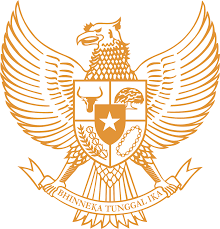       BUPATI SRAGEN					PROVINSI JAWA TENGAH       PERATURAN BUPATI SRAGENNOMOR  39    TAHUN 2023TENTANGPENJABARAN PERUBAHAN ANGGARAN PENDAPATAN DAN BELANJA DAERAHTAHUN ANGGARAN 2023DENGAN RAHMAT TUHAN YANG MAHA ESABUPATI SRAGEN,Menimbang	:	bahwa untuk melaksanakan ketentuan Pasal 17 Peraturan Daerah Nomor 4 Tahun 2023 tentang Perubahan Anggaran Pendapatan dan Belanja Daerah Tahun Anggaran 2023, perlu ditetapkan Peraturan Bupati tentang Penjabaran Perubahan Anggaran Pendapatan dan Belanja Daerah Tahun Anggaran 2023Mengingat	:	1. Pasal 18 ayat (6) Undang-Undang Dasar Negara Republik Indonesia Tahun 1945;Undang-Undang Nomor 13 Tahun 1950 tentang Pembentukan Daerah-daerah Kabupaten dalam Lingkungan Propinsi Jawa Tengah (Berita Negara Republik Indonesia Tahun 1950    Nomor 42);Undang-Undang Nomor 23 Tahun 2014 tentang Pemerintahan Daerah (Lembaran Negara Republik Indonesia Tahun 2014 Nomor 244, Tambahan Lembaran Negara Republik Indonesia Nomor 5587), sebagaimana telah diubah beberapa kali terakhir dengan Undang-Undang Nomor 11 Tahun 2020 tentang Cipta Kerja (Lembaran	Negara Republik Indonesia Tahun 2020 Nomor 245, Tambahan	 Lembaran Negara Republik Indonesia Nomor 6573);Peraturan Menteri Dalam Negeri Nomor 77 Tahun 2020 tentang Pedoman Teknis Pengelolaan Keuangan Daerah (Berita Negara Republik Indonesia Tahun 2020 Nomor 1781);Peraturan Menteri Dalam Negeri Nomor 84 Tahun 2022 tentang Pedoman Penyusunan Anggaran Pendapatan dan Belanja Daerah Tahun Anggaran 2023 (Berita Negara Republik Indonesia Tahun 2022 Nomor 972);Peraturan Daerah Kabupaten Sragen Nomor 8 Tahun 2021 tentang Pengelolaan Keuangan Daerah (Lembaran Daerah Kabupaten Sragen Tahun 2021 Nomor 8, Tambahan Lembaran Daerah Kabupaten Sragen Nomor 5); danPeraturan Daerah Kabupaten Sragen Nomor 4 Tahun 2023 tentang Perubahan Anggaran Pendapatan Belanja Daerah Tahun Anggaran 2023 (Tambahan Lembaran Daerah Kabupaten Sragen Nomor 4).MEMUTUSKAN:Menetapkan	:	PERATURAN BUPATI SRAGEN NOMOR 39 TENTANG PENJABARAN PERUBAHAN ANGGARAN PENDAPATAN DAN BELANJA DAERAH KABUPATEN SRAGEN TAHUN ANGGARAN 2023.Pasal 1Dalam Peraturan Bupati ini yang dimaksud dengan:Anggaran Pendapatan dan Belanja Daerah, yang selanjutnya disingkat APBD adalah rencana keuangan tahunan pemerintahan daerah yang dibahas dan disetujui bersama oleh Pemerintah Daerah dan DPRD, dan ditetapkan dengan Peraturan Daerah.Sisa Lebih Perhitungan Anggaran yang selanjutnya disingkat SILPA adalah selisih lebih realisasi penerimaan dan pengeluaran anggaran selama satu periode anggaran.Dokumen Perubahan Pelaksanaan Anggaran SKPD yang selanjutnya disingkat DPPA-SKPD adalah dokumen yang memuat pendapatan, belanja dan pembiayaan yang digunakan sebagai dasar pelaksanaan anggaran oleh Pengguna Anggaran.Daerah adalah Kabupaten Sragen.Pasal 2APBD Kabupaten Sragen semula sebesar Rp2.552.569.515.980,- (dua triliun lima ratus lima puluh dua miliar lima ratus enam puluh sembilan juta lima ratus lima belas ribu sembilan ratus delapan puluh rupiah) bertambah sebesar Rp205.930.105.669,- (dua ratus lima miliar sembilan ratus tiga puluh juta seratus lima ribu enam ratus enam puluh sembilan rupiah) sehingga menjadi Rp2.758.499.621.649,- (dua triliun tujuh ratus lima puluh delapan miliar empat ratus sembilan puluh sembilan juta enam ratus dua puluh satu ribu enam ratus empat puluh sembilan rupiah), dengan rincian sebagai berikut:Pasal 3Uraian lebih lanjut Perubahan APBD sebagaimana dimaksud dalam Pasal 2, tercantum dalam Lampiran yang merupakan bagian tidak terpisahkan dari Peraturan Bupati terdiri atas:Lampiran I	Ringkasan Penjabaran Perubahan APBD Yang Diklasifikasi Menurut Kelompok, Jenis, Objek, Rincian Objek, Pendapatan, Belanja, dan Pembiayaan;Lampiran II 	Penjabaran Perubahan APBD Menurut Urusan Pemerintahan Daerah, Organisasi, Program, Kegiatan, Sub Kegiatan, Kelompok, Jenis, Objek, Rincian Objek, Pendapatan, Belanja, dan Pembiayaan.;Lampiran III	Daftar Nama Penerima, Alamat Penerima, dan Besaran Hibah;Lampiran IV	Daftar Nama Penerima, Alamat Penerima, dan Besaran Bantuan Sosial;Lampiran V	Daftar Nama Penerima, Alamat Penerima dan Besaran Alokasi Bantuan Bersifat Khusus yang Diterima serta SKPD Pemberi Bantuan Keuangan;Lampiran VI	Daftar Nama Calon Penerima, Alamat dan Besaran Perubahan Alokasi Belanja Bagi Hasil;Lampiran VII	Rincian Dana Otonomi Khusus Menurut Urusan Pemerintah Daerah, Organisasi, Program, Kegiatan, Sub Kegiatan, Kelompok, Jenis, Objek dan Rincian Objek Pendapatan, Belanja dan Pembiayaan;Lampiran VIII	Rincian DBH-SDA Pertambangan Minyak Bumi dan Pertambangan Gas Alam/Tambahan DBH-Minyak dan Gas Bumi Menurut Urusan Pemerintahan Daerah, Organisasi, Program, Kegiatan, Sub Kegiatan, Kelompok, Jenis, Objek, Rincian Objek, Pendapatan, Belanja dan Pembiayaan;Lampiran IX	Rincian Dana Tambahan Infrastruktur Menurut Urusan Pemerintahan Daerah, Organisasi, Program, Kegiatan, Sub Kegiatan, Kelompok, jenis, Objek, Rincian Objek Pendapatan, Belanja dan Pembiayaan; danLampiran X	Sinkronisasi Kebijakan Pemerintah Provinsi/ Kabupaten/ Kota pada Daerah Perbatasan Dalam Rancangan Perda tentang APBD dan Rancangan Perkada tentang Penjabaran APBD dengan Program Prioritas Perbatasan Negara.Pasal 4Lampiran sebagaimana tercantum dalam Pasal 3 merupakan bagian yang tidak terpisahkan dari Peraturan Bupati ini.Pasal 5Pelaksanaan penjabaran Perubahan APBD yang ditetapkan dalam Peraturan ini dituangkan lebih lanjut dalam DPPA-SKPD sesuai dengan ketentuan perundang-undangan.Pasal 6Peraturan Bupati ini mulai berlaku pada tanggal diundangkan. Agar setiap orang mengetahuinya, memerintahkan pengundangan Peraturan Bupati dengan penempatannya dalam Berita Daerah Kabupaten Sragen.Ditetapkan di Sragen pada tanggal 29 September 2023                                                                               BUPATI SRAGEN,	ttd                                                                  KUSDINAR UNTUNG YUNI SUKOWATIDiundangkan di Sragen                                                                  pada tanggal 29 September 2023    SEKRETARIS DAERAH KABUPATEN SRAGEN,	ttdHARGIYANTO BERITA DAERAH KABUPATEN SRAGEN TAHUN 2023 NOMOR 39 Salinan sesuai dengan aslinyaSEKRETARIAT DAERAH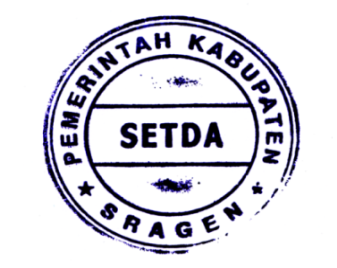 KABUPATEN SRAGEN Kepala Bagian Hukum                  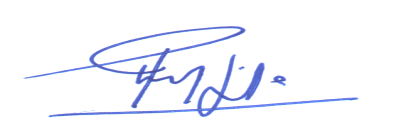  PRIJO DWI ATMANTO, S.Pd, S.H.,M.SiPembina TK I                                                              NIP. 19700822 199803 10071pendapatan daerah semulaRp2.161.957.948.676bertambahRp88.254.420.084jumlah pendapatan daerah setelah perubahan jumlah pendapatan daerah setelah perubahan jumlah pendapatan daerah setelah perubahan Rp2.250.212.368.760Rp2.250.212.368.7602belanja daerahbelanja operasisemulaRp1.692.860.142.494bertambahRp101.453.705.469jumlah belanja operasi setelah perubahan jumlah belanja operasi setelah perubahan jumlah belanja operasi setelah perubahan Rp1.794.313.847.963Rp1.794.313.847.963belanja modalsemulaRp389.991.280.184bertambahRp83.647.778.662jumlah belanja modal setelah perubahanjumlah belanja modal setelah perubahanjumlah belanja modal setelah perubahanRp473.639.058.846Rp473.639.058.846belanja tak terdugasemulaRp10.000.000.000bertambahRp(4.969.454.462)jumlah belanja tak terduga setelah perubahanjumlah belanja tak terduga setelah perubahanjumlah belanja tak terduga setelah perubahanRp5.030.545.538Rp5.030.545.538belanja transfersemulaRp384.718.093.302bertambahRp22.948.076.000jumlah belanja transfer setelah perubahanjumlah belanja transfer setelah perubahanjumlah belanja transfer setelah perubahanRp407.666.169.302Rp407.666.169.3023pembiayaan daerahpenerimaan pembiayaan semulaRp390.611.567.304bertambahRp117.675.685.585jumlah penerimaan pembiayaan setelah perubahanjumlah penerimaan pembiayaan setelah perubahanjumlah penerimaan pembiayaan setelah perubahanRp508.287.252.889Rp508.287.252.889pengeluaran pembiayaansemulaRp75.000.000.000bertambahRp2.850.000.000jumlah pengeluaran pembiayaan setelah perubahanjumlah pengeluaran pembiayaan setelah perubahanjumlah pengeluaran pembiayaan setelah perubahanRp77.850.000.000Rp77.850.000.000jumlah pembiayaan neto setelah perubahanjumlah pembiayaan neto setelah perubahanjumlah pembiayaan neto setelah perubahanRp430.437.252.889Rp430.437.252.889SILPA setelah perubahanSILPA setelah perubahanSILPA setelah perubahanRp –Rp –